«Реакция қоспасы» тауарын сатып алуҚР ДСМ «М.Айқымбаев аса қауіпті инфекциялар ұлттық ғылыми орталығы» ШЖҚ РМК мемлекеттік тапсырмалар мен ғылыми – техникалық бағдарламаны орындау шеңберінде тауарларды, жұмыстар мен көрсетілетін қызметтерді сатып алуды ұйымдастыру ережесіне (20.07.2022 ж. №183 бұйрық) сәйкес конкурс тәсілімен «Реакция қоспасы» тауарын (бұдан әрі-тауар) сатып алуды жүзеге асыру туралы хабарлайды.Жеткізу орны: ИНКОТЕРМС 2010 - DDP сәйкес: Алматы қ., Жахангер к-сі, 14.Тауарды жеткізу мерзімі: техникалық ерекшелікке сәйкес.Төлем шарттары: тауарды жеткізу фактісі бойынша 30 күнтізбелік күн ішінде.Баға ұсыныстарын қабылдау орны: әлеуетті жеткізушілерге баға ұсынысын жапсырылған түрде 2022 жылғы 13 қыркүйек сағат 12: 00-ге дейін мына мекен-жайға тапсыру қажет: 050000, Алматы қ., Жахангер к-сі, 14, мемлекеттік сатып алу бөлімі.Баға ұсыныстары салынған конверттерді ашу күні, уақыты және орны: 2022 жылғы «13» қыркүйек сағат 12:30, Алматы қаласы, Жахангер көшесі, 14, МС бөлімі мекен-жайы бойынша.Әлеуетті Өнім берушілер ұсынатын қажетті құжаттар: Тауарды жеткізуді, жұмыстарды орындауды, қызметтер көрсетуді жүзеге асыруға ниет білдірген әлеуетті өнім берушінің өтінімінде мынадай ақпарат болуға тиіс:1. Тауарды жеткізу бойынша барлық салықтар мен шығыстарды ескере отырып, сатып алынатын тауарларға/жұмыстарға/көрсетілетін қызметтерге баға (коммерциялық ұсыныс);2. Жеткізілетін тауарлардың, орындалатын жұмыстардың және көрсетілетін қызметтердің атауын, сипаттамасын, саны мен көлемін көрсете отырып, тауардың техникалық ерекшелігі (2-қосымша);3. Егер қызмет рұқсат алуды, хабарлама жіберуді талап еткен жағдайда, олар туралы мәліметтер мемлекеттік органдардың ақпараттық жүйелерінде расталатын тиісті рұқсаттың (хабарламаның) нотариат куәландырған не электрондық көшірмесін қоса беру қажет; 4. Заңды тұлғаны мемлекеттік тіркеу (қайта тіркеу) туралы куәліктің көшірмесі не заңды тұлғаны мемлекеттік тіркеу (қайта тіркеу) туралы анықтама, жеке куәліктің немесе паспорттың көшірмесі (кәсіпкерлік қызметті жүзеге асыратын жеке тұлға үшін);5. Заңды тұлға жарғысының көшірмесі;6. «Электрондық үкімет» веб-порталы арқылы алынған, сатып алуды жүзеге асыру туралы хабарландыру орналастырылған күннен кейін берілген салық төлеушінің салық берешегінің, міндетті зейнетақы жарналары, міндетті кәсіптік зейнетақы жарналары, әлеуметтік аударымдар, міндетті әлеуметтік медициналық сақтандыруға аударымдар және (немесе) жарналар бойынша берешегінің жоқ (бар) екендігі туралы мәліметтер;7. Уәкілетті орган бекіткен нысан бойынша (егер әлеуетті өнім беруші бірнеше банктің немесе шетелдік банктің клиенті болып табылса, онда Тапсырыс берушіге Қызмет көрсететін банктерді қоспағанда, осындай банктердің әрқайсысынан анықтама ұсынылады) банк алдында үш айдан астам созылатын оның міндеттемелерінің барлық түрлері бойынша мерзімі өткен берешегінің жоқтығы туралы банктің анықтамасының түпнұсқасы конверттерді ашу күнінің алдындағы бір айдан ерте емес берілген әлеуетті өнім берушінің Шетелдегі өкілдігіне (бұдан әрі-әлеуетті өнім беруші);8. Сатып алу және сатып алу туралы шарт жобасының талаптарымен келісу.Шартқа қол қою мерзімі мен тәртібі: сатып алу қорытындыларын шығару нәтижелері бойынша шарт сатып алудың жеңімпазымен 5 жұмыс күні ішінде жасалады.Қосымша ақпарат: 8/727/2233821 телефоны, е-mail: Dby-4@nscedi.kz сатып алуды ұйымдастырушының уәкілетті өкілі Н. К. Муханов.1-қосымшаСатып алынатын тауардың тізбесі2-қосымшаТехникалық ерекшелігіЕрекше шарттар:- Жеткізу орны: Алматы қ., Жахангер к-сі, 14;- Жеткізу мерзімі: 30 күнтізбелік күн ішінде, қажет болған жағдайда және Тапсырыс берушінің өтініші;– Тауарды жеткізу сәтіндегі қалдық жарамдылық мерзімі-өндіруші көрсеткен жарамдылық мерзімінің 70% - ынан кем емес;- Тауарды жеткізу кезінде тауарға (қажеттілік бойынша) қажетті растайтын (тіркеу) құжаттарды ұсыну.QAZAQSTAN RESPÝBLIKASY DENSAÝLYQ SAQTAÝ MINISTRLIGINIŃ «MASǴUT AIQYMBAEV ATYNDAǴY  ASA QAÝİPTİ INFEKSIALAR ULTTYQ ǴYLYMI ORTALYǴY» SHARÝASHYLYQ JÚRGIZÝ QUQYǴYNDAǴY RESPÝBLIKALYQ MEMLEKETTIK KÁSIPORNY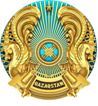 РЕСПУБЛИКАНСКОЕ ГОСУДАРСТВЕННОЕ ПРЕДПРИЯТИЕ НА ПРАВЕ ХОЗЯЙСТВЕННОГО ВЕДЕНИЯ« НАЦИОНАЛЬНЫЙ НАУЧНЫЙ ЦЕНТР ОСОБО ОПАСНЫХ ИНФЕКЦИЙ  ИМЕНИ  МАСГУТА АЙКИМБАЕВА»МИНИСТЕРСТВА ЗДРАВООХРАНЕНИЯ РЕСПУБЛИКИ КАЗАХСТАНЛот №Препараттардың атауыӨлшем бірлігіСаныБір бірлік үшін бағаБөлінген сома1Реакционная смесь Luna Probe One Step qPCR E3006 E на 2500 реакциижиынтық12 100 000,002 100 000,002Набор реакционной смеси Luna Probe One Step 2500 rxsорау242 100 000,0050 400 000,003Реакционная смесь Neb Luna reaction MiX,  комплект 2500 иссл.жинақ32 100 000,006 300 000,00Лот №АтауыСипаттамасыӨлшем бірлігіСаны1Реакционная смесь Luna Probe One Step qPCR E3006 E Универсальный набор Luna® - 2-х кратный мастермикс, оптимизированный для использования в одноэтапной мультиплексной ОТ-ПЦР РВ с "TaqMan" зондами. Комплект на 2500 реакций.жиынтық12Набор реакционной смеси Luna Probe One Step Универсальный набор Luna® - 2-х кратный мастермикс, оптимизированный для использования в одноэтапной мультиплексной ОТ-ПЦР РВ с "TaqMan" зондами. Комплект на 2500 реакций.орау243Реакционная смесь Neb Luna reaction MiX  Универсальный набор Luna® - 2-х кратный мастермикс, оптимизированный для использования в одноэтапной мультиплексной ОТ-ПЦР РВ с "TaqMan" зондами. Комплект на 2500 реакций.жинақ3